111年度有機農業驗證法規講習會報名表姓    名姓    名出生日期年   月   日年   月   日餐飲□ 葷食□ 素食二吋照片黏貼處(＊驗證機構人員須繳交兩張照片)身分證字號身分證字號性別□  男□  女□  男□  女餐飲□ 葷食□ 素食二吋照片黏貼處(＊驗證機構人員須繳交兩張照片)服務機關(請寫全銜)服務機關(請寫全銜)餐飲□ 葷食□ 素食二吋照片黏貼處(＊驗證機構人員須繳交兩張照片)部    門部    門職    稱通訊地址通訊地址□□□□□□□□□□□□□□□□□□□□□電子信箱電子信箱(請正楷填寫)(請正楷填寫)(請正楷填寫)(請正楷填寫)(請正楷填寫)(請正楷填寫)(請正楷填寫)電    話電    話（公）：                （宅）：               （手機）：（公）：                （宅）：               （手機）：（公）：                （宅）：               （手機）：（公）：                （宅）：               （手機）：（公）：                （宅）：               （手機）：（公）：                （宅）：               （手機）：（公）：                （宅）：               （手機）：需公務人員認證時數需公務人員認證時數   是□          否□   是□          否□   是□          否□   是□          否□   是□          否□   是□          否□   是□          否□注意事項報名至111年6月2日（四）截止或額滿為止（100人）。其它未竟事宜，請逕洽本會詢問，TEL：(08)770-3202 分機 6349陳小姐。公務人員可獲15小時學習時數認證。全程參與並通過測驗者，驗證機構人員授予結業證書，其他非稽核員者發予研習(時數)證明。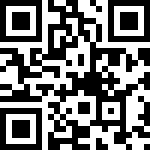 網路報名：https://reurl.cc/Yvl9xx因疫情嚴峻，本活動配合中央指揮中心防疫規定並滾動式調整防疫措施，造成您的不便，敬請見諒，謝謝！報名至111年6月2日（四）截止或額滿為止（100人）。其它未竟事宜，請逕洽本會詢問，TEL：(08)770-3202 分機 6349陳小姐。公務人員可獲15小時學習時數認證。全程參與並通過測驗者，驗證機構人員授予結業證書，其他非稽核員者發予研習(時數)證明。網路報名：https://reurl.cc/Yvl9xx因疫情嚴峻，本活動配合中央指揮中心防疫規定並滾動式調整防疫措施，造成您的不便，敬請見諒，謝謝！報名至111年6月2日（四）截止或額滿為止（100人）。其它未竟事宜，請逕洽本會詢問，TEL：(08)770-3202 分機 6349陳小姐。公務人員可獲15小時學習時數認證。全程參與並通過測驗者，驗證機構人員授予結業證書，其他非稽核員者發予研習(時數)證明。網路報名：https://reurl.cc/Yvl9xx因疫情嚴峻，本活動配合中央指揮中心防疫規定並滾動式調整防疫措施，造成您的不便，敬請見諒，謝謝！報名至111年6月2日（四）截止或額滿為止（100人）。其它未竟事宜，請逕洽本會詢問，TEL：(08)770-3202 分機 6349陳小姐。公務人員可獲15小時學習時數認證。全程參與並通過測驗者，驗證機構人員授予結業證書，其他非稽核員者發予研習(時數)證明。網路報名：https://reurl.cc/Yvl9xx因疫情嚴峻，本活動配合中央指揮中心防疫規定並滾動式調整防疫措施，造成您的不便，敬請見諒，謝謝！報名至111年6月2日（四）截止或額滿為止（100人）。其它未竟事宜，請逕洽本會詢問，TEL：(08)770-3202 分機 6349陳小姐。公務人員可獲15小時學習時數認證。全程參與並通過測驗者，驗證機構人員授予結業證書，其他非稽核員者發予研習(時數)證明。網路報名：https://reurl.cc/Yvl9xx因疫情嚴峻，本活動配合中央指揮中心防疫規定並滾動式調整防疫措施，造成您的不便，敬請見諒，謝謝！報名至111年6月2日（四）截止或額滿為止（100人）。其它未竟事宜，請逕洽本會詢問，TEL：(08)770-3202 分機 6349陳小姐。公務人員可獲15小時學習時數認證。全程參與並通過測驗者，驗證機構人員授予結業證書，其他非稽核員者發予研習(時數)證明。網路報名：https://reurl.cc/Yvl9xx因疫情嚴峻，本活動配合中央指揮中心防疫規定並滾動式調整防疫措施，造成您的不便，敬請見諒，謝謝！報名至111年6月2日（四）截止或額滿為止（100人）。其它未竟事宜，請逕洽本會詢問，TEL：(08)770-3202 分機 6349陳小姐。公務人員可獲15小時學習時數認證。全程參與並通過測驗者，驗證機構人員授予結業證書，其他非稽核員者發予研習(時數)證明。網路報名：https://reurl.cc/Yvl9xx因疫情嚴峻，本活動配合中央指揮中心防疫規定並滾動式調整防疫措施，造成您的不便，敬請見諒，謝謝！報名至111年6月2日（四）截止或額滿為止（100人）。其它未竟事宜，請逕洽本會詢問，TEL：(08)770-3202 分機 6349陳小姐。公務人員可獲15小時學習時數認證。全程參與並通過測驗者，驗證機構人員授予結業證書，其他非稽核員者發予研習(時數)證明。網路報名：https://reurl.cc/Yvl9xx因疫情嚴峻，本活動配合中央指揮中心防疫規定並滾動式調整防疫措施，造成您的不便，敬請見諒，謝謝！